ASOCIACIÓN DE PIANISTAS DE PANAMA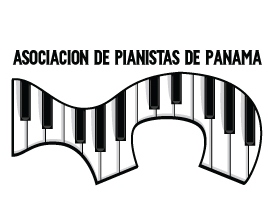  QUINTO TALLER DE PIANOHOJA DE INSCRIPCIÓNCOMPLETE Y ENVIÉLA POR CORREO A asociacióndepianistasdepanama@gmail.com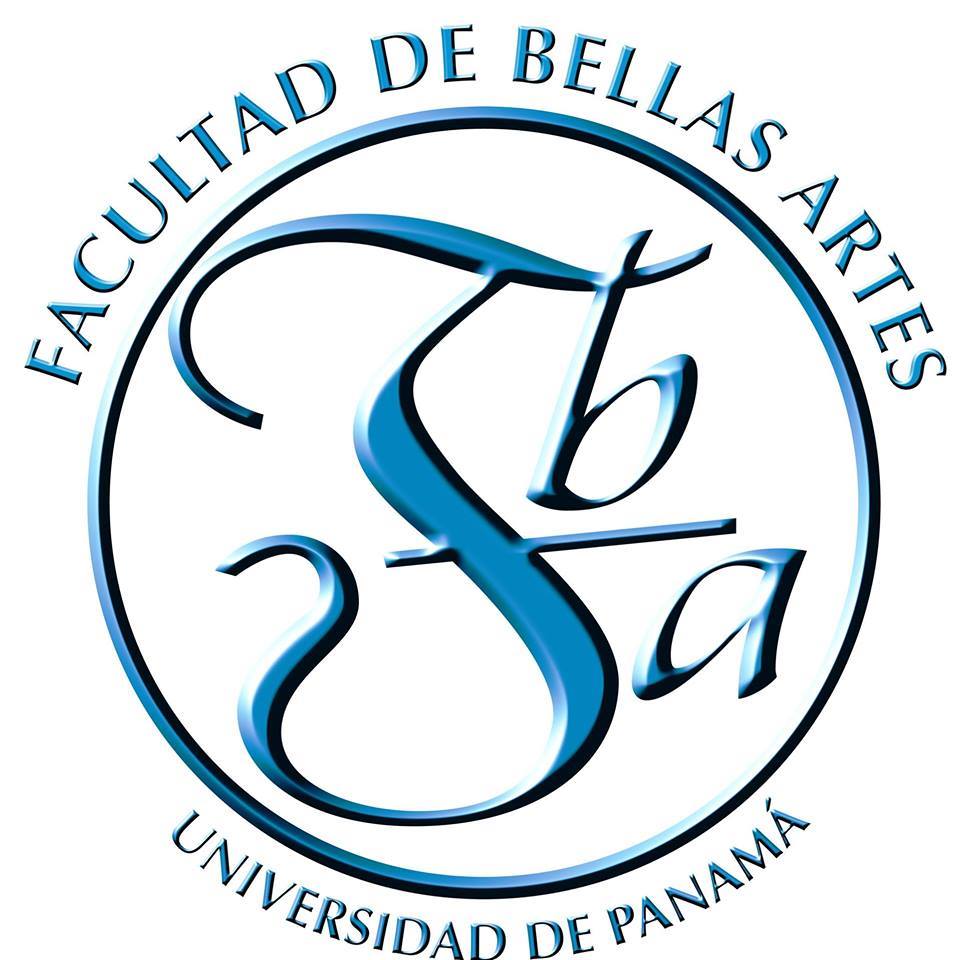 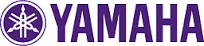 ASOCIACIÓN DE PIANISTAS DE PANAMA QUINTO TALLER DE PIANOHOJA DE INSCRIPCIÓNCOMPLETE Y ENVIÉLA POR CORREO A asociacióndepianistasdepanama@gmail.comASOCIACIÓN DE PIANISTAS DE PANAMA QUINTO TALLER DE PIANOHOJA DE INSCRIPCIÓNCOMPLETE Y ENVIÉLA POR CORREO A asociacióndepianistasdepanama@gmail.comASOCIACIÓN DE PIANISTAS DE PANAMA QUINTO TALLER DE PIANOHOJA DE INSCRIPCIÓNCOMPLETE Y ENVIÉLA POR CORREO A asociacióndepianistasdepanama@gmail.comASOCIACIÓN DE PIANISTAS DE PANAMA QUINTO TALLER DE PIANOHOJA DE INSCRIPCIÓNCOMPLETE Y ENVIÉLA POR CORREO A asociacióndepianistasdepanama@gmail.comASOCIACIÓN DE PIANISTAS DE PANAMA QUINTO TALLER DE PIANOHOJA DE INSCRIPCIÓNCOMPLETE Y ENVIÉLA POR CORREO A asociacióndepianistasdepanama@gmail.comASOCIACIÓN DE PIANISTAS DE PANAMA QUINTO TALLER DE PIANOHOJA DE INSCRIPCIÓNCOMPLETE Y ENVIÉLA POR CORREO A asociacióndepianistasdepanama@gmail.comASOCIACIÓN DE PIANISTAS DE PANAMA QUINTO TALLER DE PIANOHOJA DE INSCRIPCIÓNCOMPLETE Y ENVIÉLA POR CORREO A asociacióndepianistasdepanama@gmail.comASOCIACIÓN DE PIANISTAS DE PANAMA QUINTO TALLER DE PIANOHOJA DE INSCRIPCIÓNCOMPLETE Y ENVIÉLA POR CORREO A asociacióndepianistasdepanama@gmail.comASOCIACIÓN DE PIANISTAS DE PANAMA QUINTO TALLER DE PIANOHOJA DE INSCRIPCIÓNCOMPLETE Y ENVIÉLA POR CORREO A asociacióndepianistasdepanama@gmail.comASOCIACIÓN DE PIANISTAS DE PANAMA QUINTO TALLER DE PIANOHOJA DE INSCRIPCIÓNCOMPLETE Y ENVIÉLA POR CORREO A asociacióndepianistasdepanama@gmail.comComplete el siguiente formulario y entréguelo al su profesor o envíelo al correo de la Asociación. Las inscripciones se realizarán en el mes de junio.  El pago de B/.50 de inscripción se puede hacer por banca en línea a la Cta. de Ahorros 0451 9963 17005 del Banco General a nombre de la Asociación de Pianistas de Panamá.  Los observadores se pueden inscribir durante el Taller ($10.00).  Los estudiantes de la Facultad de Bellas Artes y los estudiantes de los Cursos Sabatinos no pagan inscripción, pero deben inscribirse para asegurar el cupo en las clases.Complete el siguiente formulario y entréguelo al su profesor o envíelo al correo de la Asociación. Las inscripciones se realizarán en el mes de junio.  El pago de B/.50 de inscripción se puede hacer por banca en línea a la Cta. de Ahorros 0451 9963 17005 del Banco General a nombre de la Asociación de Pianistas de Panamá.  Los observadores se pueden inscribir durante el Taller ($10.00).  Los estudiantes de la Facultad de Bellas Artes y los estudiantes de los Cursos Sabatinos no pagan inscripción, pero deben inscribirse para asegurar el cupo en las clases.Complete el siguiente formulario y entréguelo al su profesor o envíelo al correo de la Asociación. Las inscripciones se realizarán en el mes de junio.  El pago de B/.50 de inscripción se puede hacer por banca en línea a la Cta. de Ahorros 0451 9963 17005 del Banco General a nombre de la Asociación de Pianistas de Panamá.  Los observadores se pueden inscribir durante el Taller ($10.00).  Los estudiantes de la Facultad de Bellas Artes y los estudiantes de los Cursos Sabatinos no pagan inscripción, pero deben inscribirse para asegurar el cupo en las clases.Complete el siguiente formulario y entréguelo al su profesor o envíelo al correo de la Asociación. Las inscripciones se realizarán en el mes de junio.  El pago de B/.50 de inscripción se puede hacer por banca en línea a la Cta. de Ahorros 0451 9963 17005 del Banco General a nombre de la Asociación de Pianistas de Panamá.  Los observadores se pueden inscribir durante el Taller ($10.00).  Los estudiantes de la Facultad de Bellas Artes y los estudiantes de los Cursos Sabatinos no pagan inscripción, pero deben inscribirse para asegurar el cupo en las clases.Complete el siguiente formulario y entréguelo al su profesor o envíelo al correo de la Asociación. Las inscripciones se realizarán en el mes de junio.  El pago de B/.50 de inscripción se puede hacer por banca en línea a la Cta. de Ahorros 0451 9963 17005 del Banco General a nombre de la Asociación de Pianistas de Panamá.  Los observadores se pueden inscribir durante el Taller ($10.00).  Los estudiantes de la Facultad de Bellas Artes y los estudiantes de los Cursos Sabatinos no pagan inscripción, pero deben inscribirse para asegurar el cupo en las clases.Complete el siguiente formulario y entréguelo al su profesor o envíelo al correo de la Asociación. Las inscripciones se realizarán en el mes de junio.  El pago de B/.50 de inscripción se puede hacer por banca en línea a la Cta. de Ahorros 0451 9963 17005 del Banco General a nombre de la Asociación de Pianistas de Panamá.  Los observadores se pueden inscribir durante el Taller ($10.00).  Los estudiantes de la Facultad de Bellas Artes y los estudiantes de los Cursos Sabatinos no pagan inscripción, pero deben inscribirse para asegurar el cupo en las clases.Complete el siguiente formulario y entréguelo al su profesor o envíelo al correo de la Asociación. Las inscripciones se realizarán en el mes de junio.  El pago de B/.50 de inscripción se puede hacer por banca en línea a la Cta. de Ahorros 0451 9963 17005 del Banco General a nombre de la Asociación de Pianistas de Panamá.  Los observadores se pueden inscribir durante el Taller ($10.00).  Los estudiantes de la Facultad de Bellas Artes y los estudiantes de los Cursos Sabatinos no pagan inscripción, pero deben inscribirse para asegurar el cupo en las clases.Complete el siguiente formulario y entréguelo al su profesor o envíelo al correo de la Asociación. Las inscripciones se realizarán en el mes de junio.  El pago de B/.50 de inscripción se puede hacer por banca en línea a la Cta. de Ahorros 0451 9963 17005 del Banco General a nombre de la Asociación de Pianistas de Panamá.  Los observadores se pueden inscribir durante el Taller ($10.00).  Los estudiantes de la Facultad de Bellas Artes y los estudiantes de los Cursos Sabatinos no pagan inscripción, pero deben inscribirse para asegurar el cupo en las clases.Complete el siguiente formulario y entréguelo al su profesor o envíelo al correo de la Asociación. Las inscripciones se realizarán en el mes de junio.  El pago de B/.50 de inscripción se puede hacer por banca en línea a la Cta. de Ahorros 0451 9963 17005 del Banco General a nombre de la Asociación de Pianistas de Panamá.  Los observadores se pueden inscribir durante el Taller ($10.00).  Los estudiantes de la Facultad de Bellas Artes y los estudiantes de los Cursos Sabatinos no pagan inscripción, pero deben inscribirse para asegurar el cupo en las clases.Complete el siguiente formulario y entréguelo al su profesor o envíelo al correo de la Asociación. Las inscripciones se realizarán en el mes de junio.  El pago de B/.50 de inscripción se puede hacer por banca en línea a la Cta. de Ahorros 0451 9963 17005 del Banco General a nombre de la Asociación de Pianistas de Panamá.  Los observadores se pueden inscribir durante el Taller ($10.00).  Los estudiantes de la Facultad de Bellas Artes y los estudiantes de los Cursos Sabatinos no pagan inscripción, pero deben inscribirse para asegurar el cupo en las clases.Complete el siguiente formulario y entréguelo al su profesor o envíelo al correo de la Asociación. Las inscripciones se realizarán en el mes de junio.  El pago de B/.50 de inscripción se puede hacer por banca en línea a la Cta. de Ahorros 0451 9963 17005 del Banco General a nombre de la Asociación de Pianistas de Panamá.  Los observadores se pueden inscribir durante el Taller ($10.00).  Los estudiantes de la Facultad de Bellas Artes y los estudiantes de los Cursos Sabatinos no pagan inscripción, pero deben inscribirse para asegurar el cupo en las clases.Datos PersonalesDatos PersonalesDatos PersonalesDatos PersonalesDatos PersonalesDatos PersonalesDatos PersonalesDatos PersonalesDatos PersonalesDatos PersonalesDatos PersonalesMFNombre del estudiante u observadorNombre del estudiante u observadorNombre del estudiante u observadorFecha de la inscripción          Edad                           Fecha de la inscripción          Edad                           Fecha de la inscripción          Edad                           Fecha de la inscripción          Edad                           Fecha de la inscripción          Edad                           SexoSexoNombre del padre o tutor:Nombre del padre o tutor:Nombre del padre o tutor:Nombre del/de la profesor/aNombre del/de la profesor/aNombre del/de la profesor/aNombre del/de la profesor/aNombre del/de la profesor/aNombre del/de la profesor/aNombre del/de la profesor/aCelular del PadreOtro teléfonoCelular del/de la profesor/aCelular del/de la profesor/aCelular del/de la profesor/aOtro teléfonoOtro teléfonoOtro teléfonoCorreo electrónico del padreCorreo electrónico del padreCorreo electrónico del padreCorreo electrónico del/de la  Profesor/aCorreo electrónico del/de la  Profesor/aCorreo electrónico del/de la  Profesor/aCorreo electrónico del/de la  Profesor/aCorreo electrónico del/de la  Profesor/aCorreo electrónico del/de la  Profesor/aCorreo electrónico del/de la  Profesor/aProvincia en donde resideProvincia en donde resideProvincia en donde resideEscuela en donde estudia piano (si aplica)Escuela en donde estudia piano (si aplica)Escuela en donde estudia piano (si aplica)Escuela en donde estudia piano (si aplica)Escuela en donde estudia piano (si aplica)Escuela en donde estudia piano (si aplica)Escuela en donde estudia piano (si aplica)¿Ha participado en Talleres anteriores?¿Ha participado en Talleres anteriores?¿Ha participado en Talleres anteriores?¿Cuántos?¿Cuántos?¿Cuántos?¿Cuántos?¿Cuántos?¿Cuántos?¿Cuántos?Repertorio y NivelNivel Inicial – estudiantes que tocan con una sola mano o con ambas manos sin acompañamiento.Nivel Primario – estudiantes que tocan piezas de método, con acompañamientos sencillos.Nivel Minuet – estudiantes que tocan piezas originales para piano del nivel de dificultad de los Minuets más sencillos del Libro de Anna Magdalena Bach.Nivel Sonatina – estudiantes que tocan piezas originales del nivel de las Sonatinas más fáciles de Clementi.Nivel Sonata – estudiantes avanzados.Cada participante preparará por lo menos dos piezas que tocará en la clase maestra y una sola pieza de memoria para el Recital de alumnos o Pianotón. El profesor regular del participante determinará el repertorio y el nivel correspondiente.Repertorio y NivelNivel Inicial – estudiantes que tocan con una sola mano o con ambas manos sin acompañamiento.Nivel Primario – estudiantes que tocan piezas de método, con acompañamientos sencillos.Nivel Minuet – estudiantes que tocan piezas originales para piano del nivel de dificultad de los Minuets más sencillos del Libro de Anna Magdalena Bach.Nivel Sonatina – estudiantes que tocan piezas originales del nivel de las Sonatinas más fáciles de Clementi.Nivel Sonata – estudiantes avanzados.Cada participante preparará por lo menos dos piezas que tocará en la clase maestra y una sola pieza de memoria para el Recital de alumnos o Pianotón. El profesor regular del participante determinará el repertorio y el nivel correspondiente.Repertorio y NivelNivel Inicial – estudiantes que tocan con una sola mano o con ambas manos sin acompañamiento.Nivel Primario – estudiantes que tocan piezas de método, con acompañamientos sencillos.Nivel Minuet – estudiantes que tocan piezas originales para piano del nivel de dificultad de los Minuets más sencillos del Libro de Anna Magdalena Bach.Nivel Sonatina – estudiantes que tocan piezas originales del nivel de las Sonatinas más fáciles de Clementi.Nivel Sonata – estudiantes avanzados.Cada participante preparará por lo menos dos piezas que tocará en la clase maestra y una sola pieza de memoria para el Recital de alumnos o Pianotón. El profesor regular del participante determinará el repertorio y el nivel correspondiente.Repertorio y NivelNivel Inicial – estudiantes que tocan con una sola mano o con ambas manos sin acompañamiento.Nivel Primario – estudiantes que tocan piezas de método, con acompañamientos sencillos.Nivel Minuet – estudiantes que tocan piezas originales para piano del nivel de dificultad de los Minuets más sencillos del Libro de Anna Magdalena Bach.Nivel Sonatina – estudiantes que tocan piezas originales del nivel de las Sonatinas más fáciles de Clementi.Nivel Sonata – estudiantes avanzados.Cada participante preparará por lo menos dos piezas que tocará en la clase maestra y una sola pieza de memoria para el Recital de alumnos o Pianotón. El profesor regular del participante determinará el repertorio y el nivel correspondiente.Repertorio y NivelNivel Inicial – estudiantes que tocan con una sola mano o con ambas manos sin acompañamiento.Nivel Primario – estudiantes que tocan piezas de método, con acompañamientos sencillos.Nivel Minuet – estudiantes que tocan piezas originales para piano del nivel de dificultad de los Minuets más sencillos del Libro de Anna Magdalena Bach.Nivel Sonatina – estudiantes que tocan piezas originales del nivel de las Sonatinas más fáciles de Clementi.Nivel Sonata – estudiantes avanzados.Cada participante preparará por lo menos dos piezas que tocará en la clase maestra y una sola pieza de memoria para el Recital de alumnos o Pianotón. El profesor regular del participante determinará el repertorio y el nivel correspondiente.Repertorio y NivelNivel Inicial – estudiantes que tocan con una sola mano o con ambas manos sin acompañamiento.Nivel Primario – estudiantes que tocan piezas de método, con acompañamientos sencillos.Nivel Minuet – estudiantes que tocan piezas originales para piano del nivel de dificultad de los Minuets más sencillos del Libro de Anna Magdalena Bach.Nivel Sonatina – estudiantes que tocan piezas originales del nivel de las Sonatinas más fáciles de Clementi.Nivel Sonata – estudiantes avanzados.Cada participante preparará por lo menos dos piezas que tocará en la clase maestra y una sola pieza de memoria para el Recital de alumnos o Pianotón. El profesor regular del participante determinará el repertorio y el nivel correspondiente.Repertorio y NivelNivel Inicial – estudiantes que tocan con una sola mano o con ambas manos sin acompañamiento.Nivel Primario – estudiantes que tocan piezas de método, con acompañamientos sencillos.Nivel Minuet – estudiantes que tocan piezas originales para piano del nivel de dificultad de los Minuets más sencillos del Libro de Anna Magdalena Bach.Nivel Sonatina – estudiantes que tocan piezas originales del nivel de las Sonatinas más fáciles de Clementi.Nivel Sonata – estudiantes avanzados.Cada participante preparará por lo menos dos piezas que tocará en la clase maestra y una sola pieza de memoria para el Recital de alumnos o Pianotón. El profesor regular del participante determinará el repertorio y el nivel correspondiente.Repertorio y NivelNivel Inicial – estudiantes que tocan con una sola mano o con ambas manos sin acompañamiento.Nivel Primario – estudiantes que tocan piezas de método, con acompañamientos sencillos.Nivel Minuet – estudiantes que tocan piezas originales para piano del nivel de dificultad de los Minuets más sencillos del Libro de Anna Magdalena Bach.Nivel Sonatina – estudiantes que tocan piezas originales del nivel de las Sonatinas más fáciles de Clementi.Nivel Sonata – estudiantes avanzados.Cada participante preparará por lo menos dos piezas que tocará en la clase maestra y una sola pieza de memoria para el Recital de alumnos o Pianotón. El profesor regular del participante determinará el repertorio y el nivel correspondiente.Repertorio y NivelNivel Inicial – estudiantes que tocan con una sola mano o con ambas manos sin acompañamiento.Nivel Primario – estudiantes que tocan piezas de método, con acompañamientos sencillos.Nivel Minuet – estudiantes que tocan piezas originales para piano del nivel de dificultad de los Minuets más sencillos del Libro de Anna Magdalena Bach.Nivel Sonatina – estudiantes que tocan piezas originales del nivel de las Sonatinas más fáciles de Clementi.Nivel Sonata – estudiantes avanzados.Cada participante preparará por lo menos dos piezas que tocará en la clase maestra y una sola pieza de memoria para el Recital de alumnos o Pianotón. El profesor regular del participante determinará el repertorio y el nivel correspondiente.Repertorio y NivelNivel Inicial – estudiantes que tocan con una sola mano o con ambas manos sin acompañamiento.Nivel Primario – estudiantes que tocan piezas de método, con acompañamientos sencillos.Nivel Minuet – estudiantes que tocan piezas originales para piano del nivel de dificultad de los Minuets más sencillos del Libro de Anna Magdalena Bach.Nivel Sonatina – estudiantes que tocan piezas originales del nivel de las Sonatinas más fáciles de Clementi.Nivel Sonata – estudiantes avanzados.Cada participante preparará por lo menos dos piezas que tocará en la clase maestra y una sola pieza de memoria para el Recital de alumnos o Pianotón. El profesor regular del participante determinará el repertorio y el nivel correspondiente.Repertorio y NivelNivel Inicial – estudiantes que tocan con una sola mano o con ambas manos sin acompañamiento.Nivel Primario – estudiantes que tocan piezas de método, con acompañamientos sencillos.Nivel Minuet – estudiantes que tocan piezas originales para piano del nivel de dificultad de los Minuets más sencillos del Libro de Anna Magdalena Bach.Nivel Sonatina – estudiantes que tocan piezas originales del nivel de las Sonatinas más fáciles de Clementi.Nivel Sonata – estudiantes avanzados.Cada participante preparará por lo menos dos piezas que tocará en la clase maestra y una sola pieza de memoria para el Recital de alumnos o Pianotón. El profesor regular del participante determinará el repertorio y el nivel correspondiente.Nivel al que aplica (ver los niveles al inicio de este formulario)Nivel al que aplica (ver los niveles al inicio de este formulario)Nivel al que aplica (ver los niveles al inicio de este formulario) Aplica como participante o como observador Aplica como participante o como observador Aplica como participante o como observador Aplica como participante o como observador Aplica como participante o como observador Aplica como participante o como observador Aplica como participante o como observadorPieza No. 1Pieza No. 1Pieza No. 1Compositor                                                Duración de la ejecuciónCompositor                                                Duración de la ejecuciónCompositor                                                Duración de la ejecuciónCompositor                                                Duración de la ejecuciónCompositor                                                Duración de la ejecuciónCompositor                                                Duración de la ejecuciónCompositor                                                Duración de la ejecuciónPieza No. 2Pieza No. 2Pieza No. 2Compositor                                                Duración de la ejecuciónCompositor                                                Duración de la ejecuciónCompositor                                                Duración de la ejecuciónCompositor                                                Duración de la ejecuciónCompositor                                                Duración de la ejecuciónCompositor                                                Duración de la ejecuciónCompositor                                                Duración de la ejecuciónOtra pieza o comentario que desee hacer en relación a las piezas que ha preparadoOtra pieza o comentario que desee hacer en relación a las piezas que ha preparadoOtra pieza o comentario que desee hacer en relación a las piezas que ha preparadoOtra pieza o comentario que desee hacer en relación a las piezas que ha preparadoOtra pieza o comentario que desee hacer en relación a las piezas que ha preparadoOtra pieza o comentario que desee hacer en relación a las piezas que ha preparadoOtra pieza o comentario que desee hacer en relación a las piezas que ha preparadoOtra pieza o comentario que desee hacer en relación a las piezas que ha preparadoOtra pieza o comentario que desee hacer en relación a las piezas que ha preparadoOtra pieza o comentario que desee hacer en relación a las piezas que ha preparadoOtra pieza o comentario que desee hacer en relación a las piezas que ha preparadoFirma del Padre o del participante si es adulto  Firma del Padre o del participante si es adulto  Firma del Padre o del participante si es adulto  Firma del Padre o del participante si es adulto  Firma del Padre o del participante si es adulto  Firma del MaestroFirma del MaestroFirma del MaestroFirma del MaestroFirma del MaestroDurante el Taller se ofrecerán clases maestras, clases en grupo de teoría, bandas rítmicas, coro, literatura del piano, técnicas para estudiar más eficientemente, armonía aplicada al piano, jazz básico para el pianista avanzado, foro para padres de familia, foro para maestros y mucho más.  Manténgase informado por medio de la página de internet www.pianistaspanama.wix.com/pianistaspanama y por medio de la página de Facebook. Durante el Taller se ofrecerán clases maestras, clases en grupo de teoría, bandas rítmicas, coro, literatura del piano, técnicas para estudiar más eficientemente, armonía aplicada al piano, jazz básico para el pianista avanzado, foro para padres de familia, foro para maestros y mucho más.  Manténgase informado por medio de la página de internet www.pianistaspanama.wix.com/pianistaspanama y por medio de la página de Facebook. Durante el Taller se ofrecerán clases maestras, clases en grupo de teoría, bandas rítmicas, coro, literatura del piano, técnicas para estudiar más eficientemente, armonía aplicada al piano, jazz básico para el pianista avanzado, foro para padres de familia, foro para maestros y mucho más.  Manténgase informado por medio de la página de internet www.pianistaspanama.wix.com/pianistaspanama y por medio de la página de Facebook. Durante el Taller se ofrecerán clases maestras, clases en grupo de teoría, bandas rítmicas, coro, literatura del piano, técnicas para estudiar más eficientemente, armonía aplicada al piano, jazz básico para el pianista avanzado, foro para padres de familia, foro para maestros y mucho más.  Manténgase informado por medio de la página de internet www.pianistaspanama.wix.com/pianistaspanama y por medio de la página de Facebook. Durante el Taller se ofrecerán clases maestras, clases en grupo de teoría, bandas rítmicas, coro, literatura del piano, técnicas para estudiar más eficientemente, armonía aplicada al piano, jazz básico para el pianista avanzado, foro para padres de familia, foro para maestros y mucho más.  Manténgase informado por medio de la página de internet www.pianistaspanama.wix.com/pianistaspanama y por medio de la página de Facebook. Durante el Taller se ofrecerán clases maestras, clases en grupo de teoría, bandas rítmicas, coro, literatura del piano, técnicas para estudiar más eficientemente, armonía aplicada al piano, jazz básico para el pianista avanzado, foro para padres de familia, foro para maestros y mucho más.  Manténgase informado por medio de la página de internet www.pianistaspanama.wix.com/pianistaspanama y por medio de la página de Facebook. Durante el Taller se ofrecerán clases maestras, clases en grupo de teoría, bandas rítmicas, coro, literatura del piano, técnicas para estudiar más eficientemente, armonía aplicada al piano, jazz básico para el pianista avanzado, foro para padres de familia, foro para maestros y mucho más.  Manténgase informado por medio de la página de internet www.pianistaspanama.wix.com/pianistaspanama y por medio de la página de Facebook. Durante el Taller se ofrecerán clases maestras, clases en grupo de teoría, bandas rítmicas, coro, literatura del piano, técnicas para estudiar más eficientemente, armonía aplicada al piano, jazz básico para el pianista avanzado, foro para padres de familia, foro para maestros y mucho más.  Manténgase informado por medio de la página de internet www.pianistaspanama.wix.com/pianistaspanama y por medio de la página de Facebook. Durante el Taller se ofrecerán clases maestras, clases en grupo de teoría, bandas rítmicas, coro, literatura del piano, técnicas para estudiar más eficientemente, armonía aplicada al piano, jazz básico para el pianista avanzado, foro para padres de familia, foro para maestros y mucho más.  Manténgase informado por medio de la página de internet www.pianistaspanama.wix.com/pianistaspanama y por medio de la página de Facebook. Durante el Taller se ofrecerán clases maestras, clases en grupo de teoría, bandas rítmicas, coro, literatura del piano, técnicas para estudiar más eficientemente, armonía aplicada al piano, jazz básico para el pianista avanzado, foro para padres de familia, foro para maestros y mucho más.  Manténgase informado por medio de la página de internet www.pianistaspanama.wix.com/pianistaspanama y por medio de la página de Facebook. Durante el Taller se ofrecerán clases maestras, clases en grupo de teoría, bandas rítmicas, coro, literatura del piano, técnicas para estudiar más eficientemente, armonía aplicada al piano, jazz básico para el pianista avanzado, foro para padres de familia, foro para maestros y mucho más.  Manténgase informado por medio de la página de internet www.pianistaspanama.wix.com/pianistaspanama y por medio de la página de Facebook. 